KLASA: 401-01/17-01/159URBROJ: 2182/01-4-3-1-17-06Šibenik, 25.10. 2017.Temeljem članka 28. stavka 1. Zakona o javnoj nabavi (NN 120/16), i članka 7. Pravilnika o provedbi postupaka jednostavne nabave, radova i usluga,Upravno vijeće DV Šibenska maslina na svojoj sjednici održanoj dana 25.listopada 2017., donijelo jePLAN JEDNOSTAVNE NABAVE ZA 2018. GODINUSredstva za realizaciju ovog plana nabave osigurana su iz sredstava: uplata roditelja, sredstva Ministarstva znanosti i obrazovanjaRavnateljica DV Šibenska maslina													Predsjednica Upravnog vijeća:Maja Gulin															Edita AleksićDV ŠIBENSKA MASLINAUlica branitelja Domovinskog rata 2G, 22 000 Šibeniktel: 022 332 324; fax: 022 332 530; e-mail: djecji.vrtic@dv-simaslina@comRBRAČUNCPVEviden.broj nabaveNAZIV PREDMETA NABAVEPROCIJENJENA VRIJEDNOST NABAVEPROCIJENJENA VRIJEDNOST NABAVE( s pdv-om) POSTUPAK BAGATELNE NABAVESKLAPA LI SE UGOVOR ILI NARUDŽBENICAPLANIRANO TRAJANJE UGOVORANAPOMENA1.32211022800000-8     1-2018Uredski materijal48.000,0060.000,00Prikupljanje ponuda i na pozivNarudžbenica-2.32214039830000-92-2018Materijal i sredstva za čišćenje36.000,0045.000,00Prikupljanje ponudaUgovor1. godina3.322160337600003-2018Higijenski materijal40.000,0050.000,00Prikupljanje ponudaUgovor1. godina4.32224015500000-34-2018Mlijeko i mliječni proizvodi143.000,00178.750,00Prikupljanje ponudaUgovor1. godina5.32224015812000-35-2018Kruh i kolači147.000,00165.375,00Prikupljanje ponudaUgovor1. godina6.32224015119000-56-2018Svježe meso- Junetina.131.000,00163.750,00Prikupljanje ponudaUgovor1. godina7.32224015113000-315111200-17-2018Svježe meso- svinjetina i teletina76.200,0095.250,00Prikupljanje ponudaUgovor1. godina8.32224015112000-68-2018Svježe meso – piletina i puretina119.000,00148.750,00Prikupljanje ponudaUgovor1. godina9.322240151300009-2018Suhomesnati proizvodi53.700,0067.125,00Prikupljanje ponudaUgovor1. godina10.32224015241400-310-2018Tuna u konzervi22.000,0027.500,00Prikupljanje ponudaUgovor1. godina11.3222401522000-611-2018Zamrznute namirnice68.000,0085.000,00Prikupljanje ponudaUgovor1. godina12.322240  15300000-1   12-2018Voćei povrće182.000,00227.500,00Prikupljanje ponudaUgovor1. godina13.32224015890000-313-2018Ostali prehrambeni proizvodi150.000,00187.500,00Prikupljanje ponudaUgovor1. godina14.32214037000000-814-2018Didaktički materijal20.000,0025.000,00Prikupljanje ponudaNarudžbenica-15.32234009135000-415-2018Gorivoi lož ulje80.000,00100.000,00Prikupljanje ponudaUgovor1. godina16.32231065300000-616-2018Energija160.000,00200.000,00Prikupljanje ponudaUgovor1. godina17.322450800000-317-2018Materijal i dijelovi za tekuće i investicijsko održavanje40.800,0051.000,00Prikupljanje ponudaUgovor1. godina18.322539000000-218-2018Sitni inventar20.000,0025.000,00Prikupljanje ponudaNarudžbenica1. godina 19.322718110000-319-2018Službena i radna odjeća20.800,0026.000,00Prikupljanje ponudaUgovor1. godina20.3231164000000-620-2018Usluga telefona i pošte60.000,0075.000,00Prikupljanje ponudaUgovor1. godina21.323250000000-521-2018Usluge tekućeg i investicijskog održavanja140.000,00175.000,00Prikupljanje ponudaUgovor ili narudžbenica1. godina22.3234165000000-322-2018Komunalneusluge112.000,00140.000,00Prikupljanje ponudaUgovor ili narudžbenica1 godina23.3236 85100000-0   23-2018Zdravstvene usluge48.000,0060.000,00Prikupljanje ponudaUgovor1 godina24.3237292331210-524-2018Intelektualneusluge112.000,00140.000,00Na pozivUgovor1 godina25.329266510000-825-2018Premijeosiguranja20.800,0026.000,00Na pozivUgovor1. godina26.422139100000-326-2018Uredska oprema i namještaj20.000,0025.000,00Prikupljanje ponudaNarudžbenica-27.42272 39000000-2   27-2018Uređaji, strojevi i oprema za ostalu namjenu56.000,0070.000,00Prikupljanje ponudaNarudžbenica-28.4221  39100000-3   28-2018Uredska oprema i namještaj za djecu s posebnim potrebama i integriranu djecu22.400,0028.000,00Prikupljanje ponudaNarudžbenica-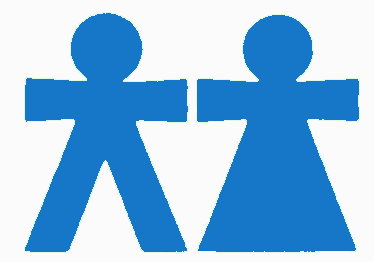 